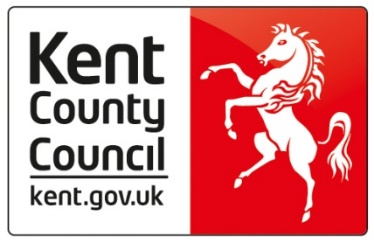 Dear insert name here,RE: Change of approval: Under the Fostering Services (England) Regulations 2011 as amended by the care planning placement and case review and Fostering Services (Amendments) Regulations 2013 Section 8Following the placement of insert name here and taking into consideration the information provided by your supervising social worker following a discussion with you, I can confirm that your approval has now been changed.The details of your new approval is as follows:My reason for this recommendation, including any additional support required:Yours sincerelyName Agency Decision MakerIntegrated Children’s Services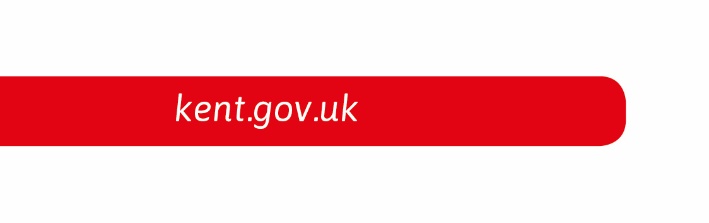 STRICTLY PRIVATE & CONFIDENTIALRecipient's nameFirst line of the addressSecond line of the address TownPostcodeIntegrated Children’s ServicesFostering ServiceFirst line of the addressSecond line of the addressTownPostcodePhone:   Insert (code) number, extAsk for:  NameEmail:    xxxxxxxxxx01 January 2013